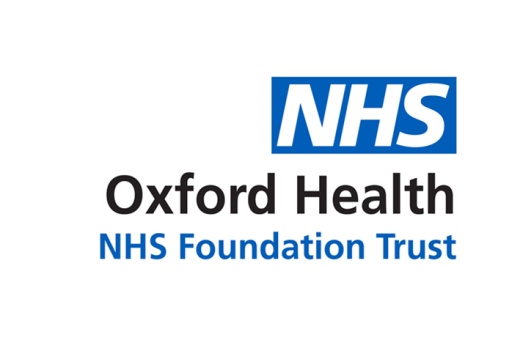 BOARD OF DIRECTORS’ MEETING- meeting held over video streaming, content to be publicly available subsequently –Wednesday, 15 June 202211:30 –12:40Microsoft Teams virtual meetingAgendaINTRODUCTORY ITEMSIndicative TimeIndicative TimeIndicative Time#Hellomynameis and apologies for absence Board members, presenters and attendees to introduce themselvesDW/All11:3011:3011:30YEAR-END REPORTSFinancial Statements & Accounts 2021/22 (including Letter of Representation) (paper – BOD 37/2022)To approve. MMcE11:3511:3511:35Trust Annual Report (paper – BOD 38/2022)To approve. For supporting detail, see Reading Room/Appendix (paper – RR/App 35/2022)KR11:5511:5511:55Draft Quality Account (paper – BOD 39/2022)To approve. For supporting detail, see Reading Room/Appendix (paper – RR/App 36/2022)MC12:1512:1512:15ANY OTHER BUSINESS, QUESTIONS & REVIEWAny Other Business DW12:3012:3012:30Questions from the publicDWReview of the MeetingTo feedback on the meeting – what worked well and what could be improvedDW/AllMeeting Close12:4012:4012:40READING ROOM/APPENDIX- supporting reports to be taken as read to prompt discussion and decisions as required -READING ROOM/APPENDIX- supporting reports to be taken as read to prompt discussion and decisions as required -READING ROOM/APPENDIX- supporting reports to be taken as read to prompt discussion and decisions as required -READING ROOM/APPENDIX- supporting reports to be taken as read to prompt discussion and decisions as required -Trust Annual Report (paper - RR/App 35/2022)Trust Annual Report (paper - RR/App 35/2022)Trust Annual Report (paper - RR/App 35/2022)Trust Annual Report (paper - RR/App 35/2022)Draft Quality Account (paper - RR/App 36/2022)Draft Quality Account (paper - RR/App 36/2022)Draft Quality Account (paper - RR/App 36/2022)Draft Quality Account (paper - RR/App 36/2022)